3. týden distančního zadávání úkolů                           23. 10. 2020ÚKOL PRO PÁTEČNÍ TŘÍDU od 15.00 – 6. a 7. ročník ZUŠ Ahoj Pátečňáci.Jak jsem před týdny zdůraznil, úkoly výtvarky řešte podle času, který máte. Vím, že školní distanční výuka ve vaší škole pro vás jednoduchá není. Proto posílám úkoly ne dlouhé, ale aby vám jejich splnění určitě něco dalo.  Proto třeba židle – žáci na zuškách se hlásí nejen na umělecké školy, to jen vždy 1-2 ze třídy, ale na školy založené na architektuře. Třeba na Gočára – střední a ČVUT architekturu výška (minulý rok to byli tři).  Na specializovaných oborech v těchto školách jsou obdobné úkoly na denním pořádku. Nyní jste ve věku, kdy děláte největší pokroky, hlava vám musí pobrat ve škole hodně učiva a tak je to i ve výtvarce, hlavně v kresbě a malbě. Až budeme ve třídě, pak se samozřejmě hned pustíme do linorytů, stavby modelů apod. Tohle bohužel doma všichni dělat nemůžete, protože ne všichni máte doma odpovídající vybavení. Proto jsou mé domácí úkoly zaměřené na kresbu a výtvarné „vymýšlení“.Dnes to bude kresba ruky. Nakreslit dobře ruku není úplně jednoduché. Každý prst má tři články (jen palec dva), ty jsou různě ohnuté, velmi nesnadně se hlídá, kde který článek začíná, jak je velký, jak je daleko od druhého. Proto si dnes pomůžeme pomůckou. Musíte doma najít tlustý fix! Jeho délka a tloušťka nám slouží jako skvělá pomůcka - měřítko a doopravdy to funguje. Můžete se spolehnout, že fix je vždy rovný a články prstů, jakkoliv ho uchopíte, vidíte přesně, kde končí nebo začínají a v jakém uhlu jej drží.Stačí dva obrázky tužkou 1:1 na A4 pod sebe. První vystínujte, jako klasickou kresbu a druhý jen v lince, jako při pětiminutovce. Jako inspiraci posílám dva obrázky, vy si ale fix uchopte doslova, jak chcete. O. Tragan, výtvarka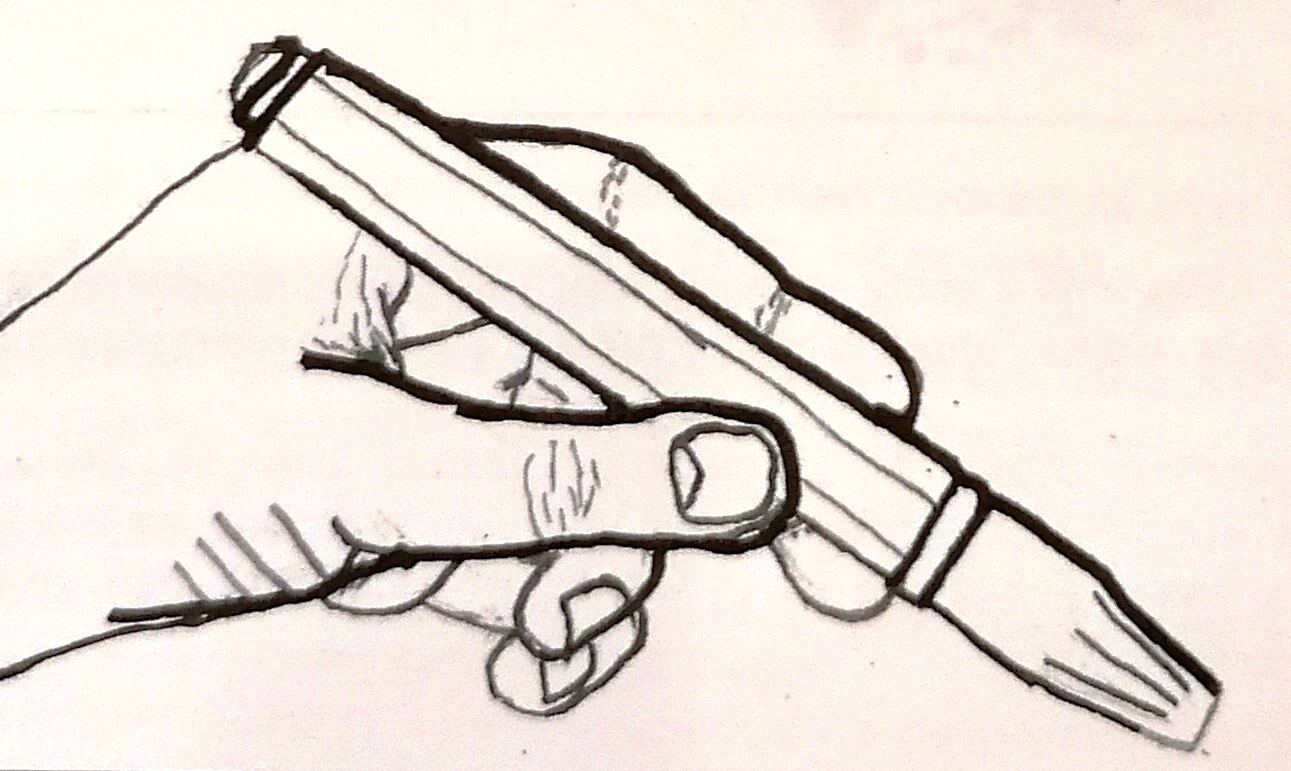 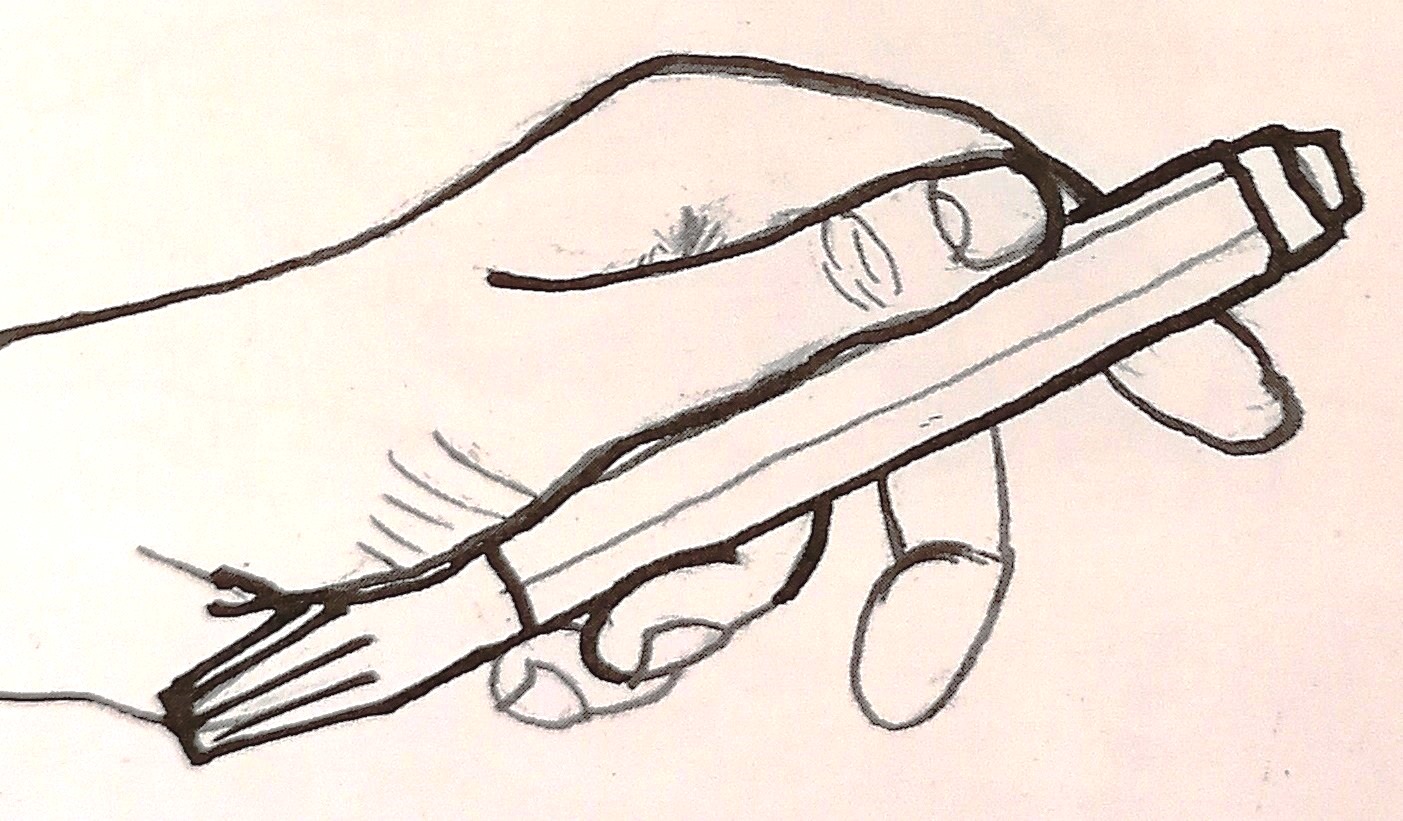 